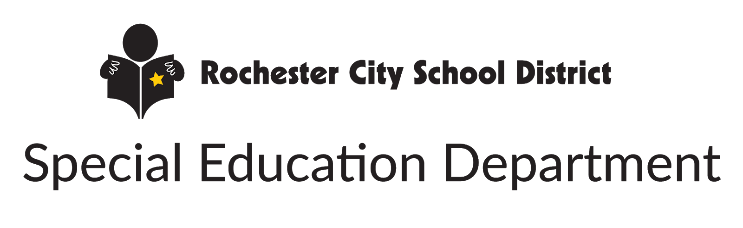 									April 30, 2020To Whom It May Concern:I would like to formally request Scribe for Education service. Our vision department serves all the visually impaired students of the Rochester City School District so we are always looking for ways to make print accessible to our students in a variety of formats. Therefore, we believe that the technology provided by Scribe for Education will help give our students equal opportunity to accessible information as their peers.Kind Regards,Schelli M. RealmutoTeacher of the Visually Impaired